БІЛОЦЕРКІВСЬКА МІСЬКА РАДАКИЇВСЬКОЇ ОБЛАСТІР І Ш Е Н Н Явід 25 травня  2017 року                                                                      № 923-32-VIIПро проведення інвентаризації Території міста Біла ЦеркваРозглянувши звернення постійної комісії з питань земельних відносин та земельного кадастру, планування території, будівництва, архітектури, охорони пам'яток, історичного середовища та благоустрою, з метою встановлення місця розташування об'єктів землеустрою, їхніх меж, розмірів, правового статусу, виявлення земель, що не використовуються, використовуються нераціонально або не за цільовим призначенням, виявлення і консервації деградованих сільськогосподарських угідь і забруднених земель, встановлення кількісних та якісних характеристик земель, необхідних для ведення державного земельного кадастру, здійснення державного контролю за використанням та охороною земель і прийняття на їх основі відповідних рішень органами виконавчої влади та органами місцевого самоврядування, відповідно до ст.ст. 12, 791, 83, 122, 123, 186, 1861 Земельного кодексу України, ст.ст. 25, 35, 57 Закону України «Про землеустрій», пунктом 34 частини 1 ст. 26, 59 Закону України «Про місцеве самоврядування в Україні», Порядку проведення інвентаризації земель, затвердженого постановою Кабінету Міністрів України від 23 травня 2012 р. №513, міська рада (замовник) вирішила: 1. Провести інвентаризацію території міста Біла Церква.2. Розроблену технічну документацію із землеустрою щодо інвентаризації території міста Біла Церква погодити з територіальним органом центрального органу виконавчої влади, що реалізує державну політику у сфері земельних відносин, та подати на розгляд сесії міської ради для затвердження.3. Доручити управлінню регулювання земельних відносин Білоцерківської міської ради підготувати вихідні дані для проведення інвентаризації території міста Біла Церква та технічне завдання на виконання робіт з інвентаризації щодо проведення робіт із землеустрою, а саме: розроблення технічної документації із землеустрою, щодо інвентаризації території міста Біла Церква, у порядку визначеному чинним законодавством України.4. Фінансування виконання робіт із землеустрою, а саме: розроблення технічної документації із землеустрою щодо інвентаризації території міста Біла Церква провести виконавчому комітету Білоцерківської міської ради.5. Контроль за виконанням цього рішення покласти на постійну комісію з питань земельних відносин та земельного кадастру, планування території, будівництва, архітектури, охорони пам’яток, історичного середовища та благоустрою.Міський голова		Г.А. Дикий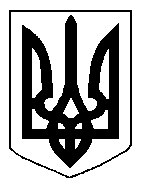 